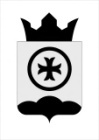 СОВЕТ ДЕПУТАТОВ ВОЗНЕСЕНСКОГО СЕЛЬСКОГО ПОСЕЛЕНИЯВЕРЕЩАГИНСКОГО  РАЙОНАПЕРМСКОГО КРАЯРЕШЕНИЕ 25.08.2017                                                                                                № 45/242О внесении изменений в решение Совета депутатовВознесенского сельского поселения от 22.12.2016 №38/207«О бюджете муниципального образования  «Вознесенское сельское поселение» на 2017 год и плановый период 2018 и 2019 годов»	В соответствии с Положением о бюджетном процессе в МО «Вознесенское сельское поселение», утвержденного решением Совета депутатов  03.12.2010 года №35/167, статьей 37 устава МО «Вознесенское сельское поселение»Совет депутатов поселения РЕШАЕТ: 1.Внести изменения  в решение Совета депутатов от 22.12.2016 года № 38/207  «О   бюджете муниципального образования «Вознесенское сельское поселение» на 2017 год и плановый период 2018 и 2019 годов»:1.1. Внести изменение в приложение 1 согласно приложению №1 к данному решению.1.2. Внести изменение в приложение 3 согласно приложению №2 к данному решению.1.3. Внести изменение в приложение 5 согласно приложению №3 к данному решению.2. Настоящее решение вступает в силу  с момента опубликования в районной газете «Заря», а также размещения на официальном Интернет сайте  Верещагинского муниципального района www.veradm.ru. 3. Контроль исполнения настоящего решения  возложить на бюджетную комиссию Совета депутатов Вознесенского сельского поселения Верещагинского  района Пермского края.Глава сельского поселения-                                                                                      Председатель Совета депутатовВознесенского сельского поселения                                               И.М.Новиков Приложение №1к решению Совета депутатов Вознесенского сельского поселения От 25.08.2017 № 45/242Доходы бюджета муниципального образования «Вознесенское сельское поселение»  на 2017 годПриложение 2К решению Совета депутатов Вознесенского сельского поселенияОт 25.08.2017 № 45/242Распределение бюджетных ассигнований по целевым статьям  (муниципальным программам и непрограммным направлениям деятельности)  и группам видов расходов  классификации расходов  бюджета на 2017 годКод бюджетной классификации Российской ФедерацииНаименование доходовСумма, рублей 123000 2 00 00000 00 0000 000Безвозмездные поступления-0,29000 2 02 00000 00 0000 000Безвозмездные поступления от других бюджетов бюджетной системы Российской Федерации-0,29000 2 02 20000 00 0000 151Субсидии бюджетам бюджетной системы Российской Федерации (межбюджетные субсидии)-0,29000 2 02 20216 10 0000 151Субсидии бюджетам сельских поселений на осуществление дорожной деятельности в отношении автомобильных дорог общего пользования, а также капитального ремонта и ремонта дворовых территорий многоквартирных домов, проездов к дворовым территориям многоквартирных домов населенных пунктов-0,29ВСЕГО ДОХОДОВ-0,29ЦСТВРНаименование расходовСумма руб.В2 0 00 00000Муниципальная программа  "Содержание и развитие муниципального хозяйства в Вознесенском сельском поселении"-0,29В2 2 00 00000Подпрограмма "Развитие дорожного хозяйства  и обеспечение  безопасности дорожного движения" -0,29В2 2 01 00000Основное мероприятие "Организация и проведение работ по поддержанию, восстановлению эксплуатационных характеристик  автомобильных дорог и искусственных сооружений на них"-0,29В2 2 01 2Т200 Ремонт автомобильных дорог общего пользования местного значения сельских и городских поселений Пермского края, в том числе дворовых территорий многоквартирных домов, проездов к дворовым территориям многоквартирных домов-0,29200Закупка товаров, работ и услуг для  обеспечения государственных (муниципальных) нужд-0,29В2 3 00 00000Подпрограмма «Содержание и развитие  коммунальной инфраструктуры Вознесенского сельского поселения»0,29В2 3 02 ВХ090Ремонт сетей  коммунальной  инфраструктуры находящихся в муниципальной казне-231561,23200Закупка товаров, работ и услуг для  обеспечения государственных (муниципальных) нужд-231561,23В2 3 02 ВС010Субсидия в целях возмещения затрат за ремонт водопроводной сети п.Ленино ул.Зеленая 231561,52400Капитальные вложения в объекты недвижимого имущества государственной (муниципальной) собственности231561,52ВСЕГО0,00Приложение №3Приложение №3к решению Совета депутатовк решению Совета депутатовВознесенского сельского поселенияВознесенского сельского поселенияот 25.08.2017 № 45/242от 25.08.2017 № 45/242от 25.08.2017 № 45/242от 25.08.2017 № 45/242Ведомственная структура расходов бюджета на 2017 годВедомственная структура расходов бюджета на 2017 годВедомственная структура расходов бюджета на 2017 годВедомственная структура расходов бюджета на 2017 годВедомственная структура расходов бюджета на 2017 годВЕД.Рз, ПРЦСРВРНаименование расходов Сумма, рублей 906Администрация Вознесенского  поселения0,000400Национальная экономика-0,290409Дорожное хозяйство (дорожные фонды)-0,29В2 0 00 00000Муниципальная программа  "Содержание и развитие муниципального хозяйства в Вознесенском сельском поселении"-0,29В2 2 00 00000Подпрограмма "Развитие дорожного хозяйства  и обеспечение  безопасности дорожного движения" -0,29В2 2 01 00000Основное мероприятие "Организация и проведение работ по поддержанию, восстановлению эксплуатационных характеристик  автомобильных дорог и искусственных сооружений на них"-0,29В2 2 01 2Т200 Ремонт автомобильных дорог общего пользования местного значения сельских и городских поселений Пермского края, в том числе дворовых территорий многоквартирных домов, проездов к дворовым территориям многоквартирных домов-0,29200Закупка товаров, работ и услуг для  обеспечения государственных (муниципальных) нужд-0,290500Жилищно-коммунальное хозяйство0,290502Коммунальное хозяйство0,29В2 0 00 00000Муниципальная программа  "Содержание и развитие муниципального хозяйства в Вознесенском сельском поселении"0,29В2 3 00 00000Подпрограмма «Содержание и развитие  коммунальной инфраструктуры Вознесенского сельского поселения»0,29В2  3 02 ВХ090Ремонт сетей  коммунальной  инфраструктуры находящихся в муниципальной казне-231561,23200Закупка товаров, работ и услуг для  обеспечения государственных (муниципальных) нужд-231561,23В2 3 02 ВС010Субсидия в целях возмещения затрат за ремонт водопроводной сети п.Ленино ул.Зеленая 231561,52400Капитальные вложения в объекты недвижимого имущества государственной (муниципальной) собственности231561,52ВСЕГО РАСХОДОВ0,00